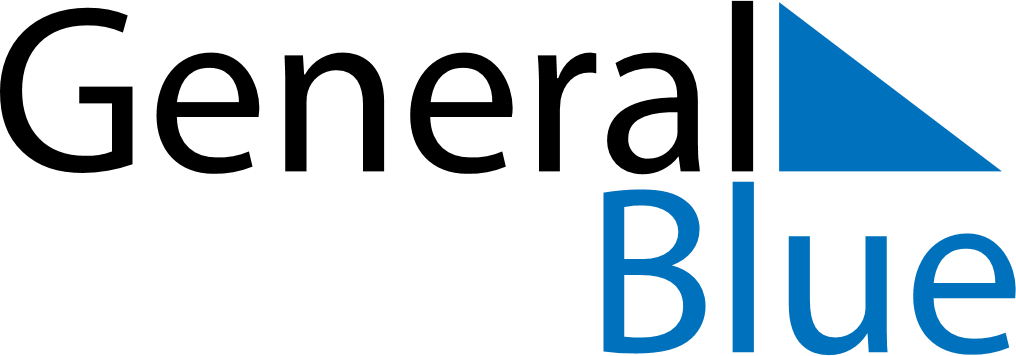 April 1664April 1664April 1664April 1664April 1664SundayMondayTuesdayWednesdayThursdayFridaySaturday123456789101112131415161718192021222324252627282930